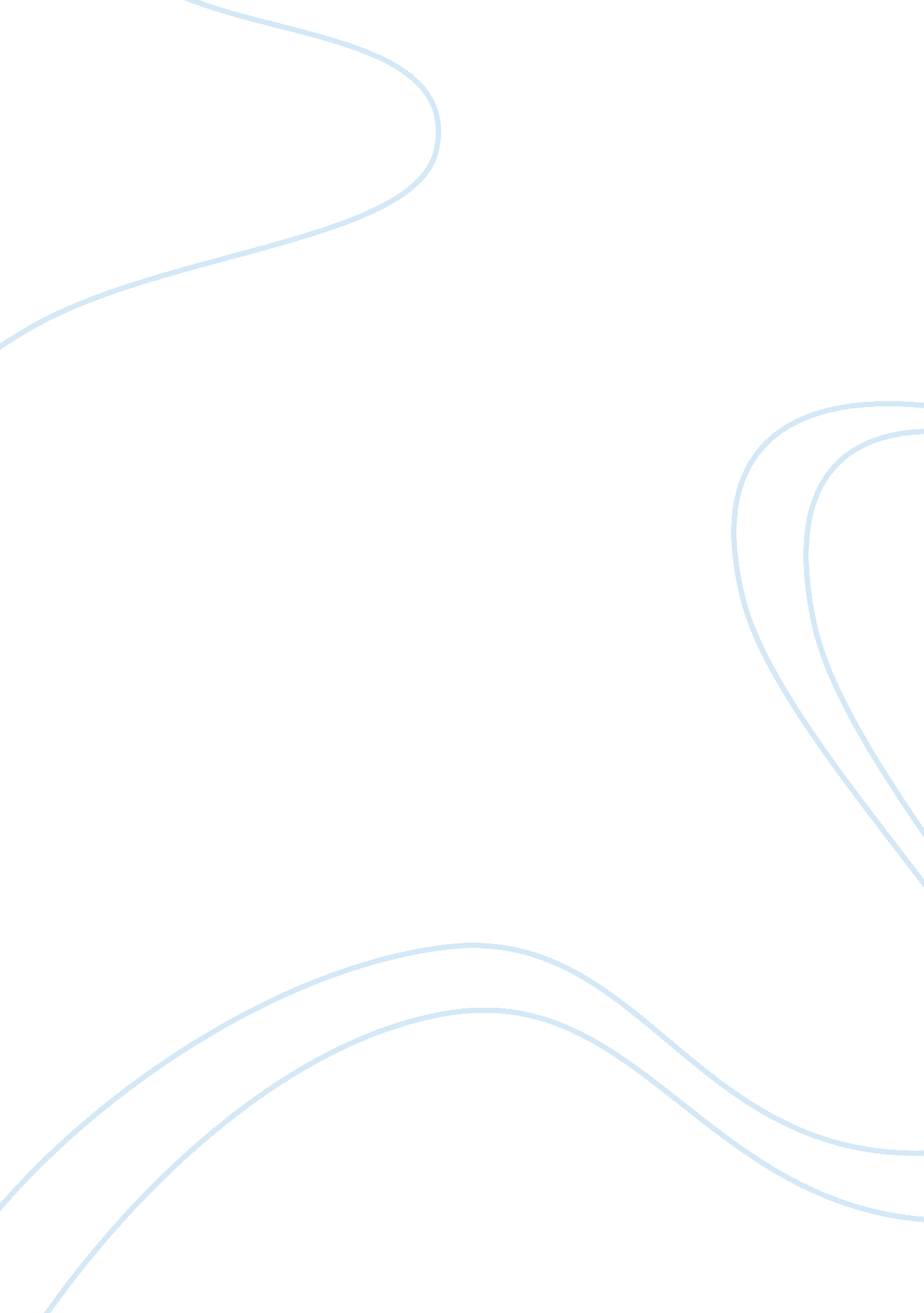 Example of you have been invited to have a dinner with 3 famous people essayBusiness, Company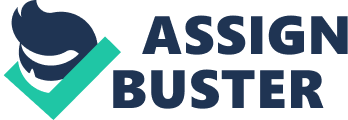 Being an absolute skeptic, I have never expected something like this would ever happen to me. What I’m referring to is a dinner I was invited to last weekend. 
It all started when I was sitting in front of my laptop starring at the latest Facebook updates. All of a sudden, I’ve heard a common ‘ beep’ of a FB instant message. What I saw at that moment made me think I was absolutely crazy: the sender was Mark Zuckerberg and his message said he would like to see me tonight for dinner. I can’t even express all my surprise in words, but all I understood from that chat conversation was that it was real Mark and he needed my (!) help. 
When I arrived to the restaurant, I was about to faint –there were two most famous and important persons of this era right in front of me – Mark Zuckerberg and Steve Jobs. I was so excited that I could hardly say a word. They invited me to the table and I finally got to know their intentions. 
It turned out that my mission was tiny – to save the world. Let me explain this. Mark and Steve argued because they had different points of view on gadgets, technology and informational technology. As soon as Steve Jobs passed away, he had time to think and realize that all he did in his life was, in fact, distracting other people from enjoying THEIR lives: they tend to spend more and more with their laptops, iPhones, iPads than with their friends, relatives, people who love them and nature. On the contrary, Mark Zuckerberg claimed that our future would be 100% computerized so there is no use in trying to stop this process. Sooner or later gadgets would become our only company. 
Being unable to agree on how to deal with all this technological revolution, Mark and Steve decided to randomly choose a representative from ordinary people and, unfortunately, it was me. Yes, unfortunately, because it is not that easy to decide for everybody on this planet and then be totally responsible for what is going on here! 
Having his meal, Mark was sharing with me his ideas on how we should do our best to develop the latest technologies. Steve, on the other hand, was trying to explain how important it is for us to remain people, communicating with other people in person, shaking hands, enjoying nature walking in the forest, not observing it from the photoshopped photos. Well, points taken. But what should I do? 
These two quintessential personalities of the century were ready to fight if I would not have stopped them in the right moment. I told them I had to think it over and that I would give my opinion the next day. 
As soon as I came back home, I started considering all the pros and cons regarding both: technical progress and technical regress. Apparently, each of them is necessary these days. But which one is more important? 
Finally, I remembered about the end of the world coming in December, 21! Such a relief! So what I did at last was writing a message to Mark Zuckerberg and Steve Jobs on Facebook: “ Mark, you made a revolution shifting real communication between people to the Internet. Steve, you made people crazy about gadgets and then regretted about it. If you two made all this mess around, why am I the one solving your problems? The end of the world is coming anyway, so take it easy. Good night!” 